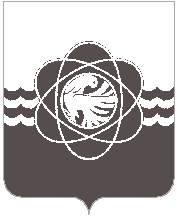  	40 внеочередной сессии пятого созыва 28.03.2022 № 251О досрочном освобождении  от занимаемойдолжности аудитора Контрольно-ревизионнойкомиссии муниципального образования«город Десногорск» Смоленской областиШевцовой А.В.Рассмотрев заявление об отставке аудитора Контрольно-ревизионной комиссии муниципального образования «город Десногорск» Смоленской области Шевцовой А.В. от 23.03.2022, в соответствии с пунктом 4 части 5 статьи 8 Федерального закона от 07.02.2011 №6-ФЗ «Об общих принципах организации и деятельности контрольно-счетных органов субъектов Российской Федерации и муниципальных образований», статьями 41, 43 Устава муниципального образования «город Десногорск» Смоленской области, Положением Контрольно-ревизионной комиссии муниципального образования «город Десногорск» Смоленской области, утвержденным решением Десногорского городского Совета от 28.09.2021 № 192,  Десногорский городской Совет Р Е Ш И Л:1. Освободить досрочно от занимаемой должности  аудитора  Контрольно-ревизионнойкомиссии муниципального образования «город Десногорск» Смоленской области Шевцову Алину Владимировну на основании заявления об отставке 28 марта 2022 года.2. Настоящее решение вступает в силу со дня его принятия.3.​ Настоящее решение опубликовать в газете «Десна».Председатель Десногорского городского Совета                                                        А.А. ТерлецкийГлава     муниципального         образования «город Десногорск»  Смоленской  области                                                                                        А.А. Новиков